Правительство Российской ФедерацииФедеральное государственное автономное образовательноеучреждение высшего профессионального образованияНациональный исследовательский университет«Высшая школа экономики»Факультет коммуникаций, медиа и дизайнаПрограмма дисциплины«Культурология»для направления 031300.62 «Журналистика» подготовки бакалавраАвтор программы: Ганжа А. Г., кандидат философских наукann.ganzha@gmail.comОдобрена на заседании кафедры наук о культуре отделения культурологии факультета философии				«04» сентября 2013 г.Зав. кафедрой В. А. КуреннойРекомендована профессиональной коллегией УМС по философии и культурологии 						«___»_____________ 20__ г.Председатель Б. Н. КашниковУтверждена УС факультета коммуникаций, медиа и дизайна 		«___»_____________ 20__ г.Ученый секретарь__________________________________________	[подпись]Москва, 2013Настоящая программа не может быть использована другими подразделениями университета и другими вузами без разрешения кафедры-разработчика программы.1. Область применения и нормативные ссылкиНастоящая программа учебной дисциплины устанавливает минимальные требования к знаниям и умениям студента и определяет содержание и виды учебных занятий и отчетности.Программа предназначена для преподавателей, ведущих данную дисциплину, учебных ассистентов и студентов направления подготовки 031300.62 «Журналистика», обучающихся по бакалаврской программе, изучающих дисциплину «Культурология».Программа разработана в соответствии с:— ОС ГОБУ ВПО НИУ ВШЭ;— Образовательной программой по направлению подготовки бакалавра 031300.62 «Журналистика»;— Рабочим учебным планом университета по направлению подготовки 031300.62 «Журналистика», утвержденным в 2013 г. 2. Цели освоения дисциплиныЦели освоения дисциплины «Культурология» — ввести студентов в круг проблем, связанных с происхождением и функционированием культуры как особого общественного феномена; снабдить их базовыми знаниями в предметной области дисциплины «культурология»; научить их пользоваться понятийным аппаратом общей теории культуры, истории, философии, социологии и психологии культуры; дать представление о принципах и подходах к классификации культурных феноменов, научить ориентироваться в основных видах, родах, жанрах и стилях искусства и других культурных феноменов; раскрыть содержание основных «эпох» в истории культуры; познакомить студентов с иллюстративными образцами художественной культуры человечества, значимыми в плане теоретического постижения культуры, использования общезначимых классификационных схем и аналитических инструментов культурологии; сформировать навыки жанровой и хронологической атрибуции культурных феноменов, достаточные для ориентирования в культурно-исторических ареалах, с которыми соотносит себя современный специалист в области коммуникаций, медиа и дизайна.3. Компетенции обучающегося, формируемые в результате освоения дисциплиныВ результате освоения дисциплины студент должен:Знать фундаментальные факты истории культуры, основные теоретические подходы к определению и историко-типологической реконструкции феномена культуры, основные элементы исторического словаря мировой культуры и наук о культуре.Уметь формулировать свое собственное критическое суждение в рамках современных дебатов о культуре и культурных индустриях, культуре и гендере, культуре и субкультуре, культуре и политике, культуре и индустрии, культуре и телесных практиках, культуре и городской среде.Иметь навыки написания критических статей о культурных явлениях и тенденциях, формирования социально-критического отношения к продукции, производимой в различных сегментах индустрии культуры, навыки анализа идеологической составляющей культурного продукта, его связей с экономическими и политическими реалиями.В результате освоения дисциплины студент осваивает следующие компетенции:4. Место дисциплины в структуре образовательной программыДля направления 031300.62 «Журналистика» подготовки бакалавра настоящая дисциплина является общепрофессиональной дисциплиной базовой части профессионального цикла.Изучение данной дисциплины базируется на следующих дисциплинах:— Всеобщая история;— Введение в специальность: история наук о культуре;— Теория и история зарубежного искусства;— Философия культуры.Для освоения учебной дисциплины, студенты должны владеть следующими знаниями и компетенциями:— обладает культурой мышления, речи и письма, способен к поиску, выбору и структурированию информации, постановке целей и выбору релевантных средств ее достижения (ОК-1);— умеет логически верно, аргументировано и ясно строить устную и письменную речь, использовать в коммуникации компьютерные средства визуальной репрезентации (ОК-2);— стремится к саморазвитию, повышению своей квалификации и мастерства (ОК-6);— использует основные положения и методы социальных, гуманитарных и экономических наук при решении социальных и профессиональных задач, способен анализировать социально-значимые проблемы и процессы (ОК-9);— использует основные гуманитарные методы теоретического и экспериментального исследования (ОК-10);—способность научно анализировать социально-значимые проблемы и процессы, умение использовать основные положения и методы гуманитарных, социальных и экономических наук в различных видах профессиональной и социальной деятельности (ОНК-1);— обладание навыками работы с теоретической и эмпирической научной информацией, знание способов ее получения и базовой обработки для решения научно-исследовательских, профессиональных и социальных задач (ОНК-2);— владение культурой мышления, способность в письменной и устной речи правильно и убедительно оформить результаты мыслительной деятельности, владение различными жанрами письменной речи (ИК-1);— имеет навык академического письма (ПК-6).Основные положения дисциплины не обязательны к использованию в дальнейшем при изучении других дисциплин.5. Тематический план учебной дисциплины6. Формы контроля знаний студентов6.1. Критерии оценки знаний, навыковЭссеСтудент свободно, предметно и аргументированно рассуждает о культурных тенденциях, трендах, образах; анализирует феномен культуры как целостное явление в контексте истории, экономики и политики; критически осмысливает потребительские стратегии, техники саморепрезентации и самоописания; анализирует частные явления, обретающие значимость в универсуме «культуры» и «культурного», в их неочевидных связях с современными социальными, экономическими и политическими трендами; генерирует идеи в направлении инновационно-проектной аранжировки актуальных концептуальных комплексов и практик, репрезентирующих культурно-, социально- и политически-значимые стратегии поведения; реализует полученные знания для создания жизнеспособных проектов в сфере культурных индустрий. В случае соответствия эссе перечисленным требованиям выставляется оценка «отлично» (8 – 10); в случае, если рассуждения недостаточно свободны и предметны, анализ недостаточно глубок, а аргументация страдает непоследовательностью и бездоказательностью, выставляется оценка «хорошо» (6 – 7); в случае, если изложение состоит из произвольных тезисов, не подкрепленных никакой аргументацией, анализ очевидно поверхностен и субъективен, а оригинальные идеи отсутствуют, выставляется оценка «удовлетворительно» (4 – 5); в случае полного несоответствия работы перечисленным требованиям выставляется оценка «неудовлетворительно» (1 – 3).ЭкзаменСтудент должен ясно и отчетливо ответить на поставленный вопрос, привести аргументы к своему ответу, владеть научной терминологией и излагать мысли на хорошем литературном языке. В случае соответствия ответа всем указанным критериям выставляется оценка «отлично» (8 – 10); в случае неполного ответа студента или неспособности студента отвечать с использованием исключительно научного языка или на хорошем литературном языке — оценка «хорошо» (6 – 7); в случае путаного, неадекватного ответа, на обыденном языке — оценка «удовлетворительно» (4 – 5); в случае полной неготовности студента — оценка «неудовлетворительно» (1 – 3).6.2. Порядок формирования оценок по дисциплинеО аудиторная — оценка работы на лекциях и семинарах (посещение лекций, доклады, обсуждения, анализ текстов, письменные аудиторные работы).О сам. раб. — не выставляется (домашние задания, не включенные в РУП, отсутствуют).О текущий = О эссе.О экзамен = оценка ответа на устном собеседовании.О результирующая = 0,2  О экзамен + 0,2  О текущий + 0,6  О аудиторная.Если (0,2  О текущий + 0,6  О аудиторная)  7,5 балла, то на экзамене студент может получить дополнительный вопрос, ответ на который оценивается в 1 балл. Таким образом, результирующая оценка за итоговый контроль в форме экзамена, получаемая на пересдаче, выставляется по формуле:О результирующая = 0,2  О экзамен + 0,2  О текущий + 0,6  О аудиторная + О доп. вопрос.О дисциплина = О результирующая.Все оценки округляются арифметически.7. Содержание дисциплиныТема 1. Введение в изучение культурОсновные подходы к определению и изучению феномена культуры. Философия культуры сквозь призму ее основных категорий. Природа и культура. Общество и культура. Культура и техника. Культура и деятельность. Структурный анализ культуры. Функции и составные компоненты культуры. Основная литература (ридер)Уайт Л. Избранное: Наука о культуре. М.: РОССПЭН, 2004. 960 с. С. 11–420.Уайт Л. Избранное: Эволюция культуры. М.: РОССПЭН, 2004. 1064 с. С. 51–442.Дополнительная литератураБурдье П. Социальное пространство: Поля и практики. СПб., 2005.Вебер А. Избранное: Кризис европейской культуры. СПб., 1998.Гердер И. Г. Идеи к философии истории человечества. М., 1977. Гирц К. Интерпретация культур. М., 2004. Гумбольдт В. Избранные труды по языкознанию. М., 1984. Зиммель Г. Философия культуры. В 2 т. Т. 1—2. М., 1996.Кассирер Э. Избранное. Опыт о человеке. М., 1998.Леви-Строс К. Первобытное мышление. М., 1998.Малиновский Б. Научная теория культуры. М., 1999.Риккерт Г. Науки о природе и науки о культуре. М., 1998.Руссо Ж.-Ж. Об общественном договоре. Трактаты. М., 1998.Сепир Э. Избранные труды по языкознанию и культурологии. М., 1993.Тайлор Э. Б. Первобытная культура. М., 1989. Тойнби А. Дж. Постижение истории. М., 1991.Фрейд З. Психоанализ. Религия. Культура. М., 1992.Шлегель Ф. Эстетика. Философия. Критика. В 2 т. Т. 1—2. М., 1983.Шпенглер О. Закат Европы: В 2 т. Т. 1—2. М., 1993—1998.Элиас Н. О процессе цивилизации. Т. 1—2. М.—СПб., 2001. Тема 2. Понятие культурыКультура как ненаследственная память коллектива, выражающаяся в определенной системе запретов и предписаний — определение Ю.М. Лотмана и Б.А. Успенского. Семиотический механизм культуры. Связь понятий «культура» и «информация». Культура как знаковая система и как текст. Культура, природа и не-культура. Многоязычие как структурное свойство культуры. Две формы культурного освоения мира: перевод и изменение. Культура как автокоммуникация. Типология культур.Основная литература (ридер)Лотман Ю.М., Успенский Б.А. О семиотическом механизме культуры // Лотман Ю.М. Избранные статьи в трех томах. Том III. Статьи по истории русской литературы. Теория и семиотика других искусств. Механизмы культуры. Мелкие заметки. Таллинн: Александра, 1993. С. 326–344. Дополнительная литератураЛотман Ю.М. Избранные статьи в трех томах. Том I. Статьи по семиотике и типологии культуры. Таллинн: Александра, 1992. 479 с. Лотман Ю.М. Статьи по семиотике культуры и искусства. СПб.: Академический проект, 2002. 544 с. Успенский Б.А. Избранные труды. Том I. Семиотика истории. Семиотика культуры. 2-е изд., испр. и доп. М.: Школа «Языки русской культуры», 1996. 608 с. Успенский Б.А. Избранные труды. Том 2. Язык и культура. М.: Гнозис, 1994. 688 с.Моль А. Социодинамика культуры. М.: Прогресс, 1973. 406 с. Тема 3. Исторические типы культур: АнтичностьИсторические и морфологические рамки античности. Минойская и микенская цивилизации. Афинская демократия. Эллинизм. Ключевые концепты античной культуры — единое, ум, благо, космос, число, фюсис, сома, душа, эманация, потенция, энергия, энтелехия, миф, эйдос, логос, софия, эрос, калокагатия, гармония, мимесис, катарсис, теория, праксис, технэ, полис, пайдейя, забота о себе, фронесис, риторика, трагедия, судьба. Греция и Рим. Формирование общеевропейской культурной парадигмы. Основная литература (ридер)Кнабе Г.С., Протопопова И.А. Культура античности // История мировой культуры: Наследие Запада: Античность. Средневековье. Возрождение: Курс лекций. М.: РГГУ, 1998. С. 89–209. Дополнительная литератураАнтичная Греция. Тт. 1–2. М., 1983. Античная культура и современная наука. М., 1985. Античная музыкальная эстетика. М., 1960. Античность в культуре и искусстве последующих веков. М., 1984.Античность как тип культуры. М., 1988.Античный мир и варвары. М., 2006.Античный полис. Л., 1979.Античный роман. М., 1969.Боннар А. Греческая цивилизация. М., 1995.Быт и история в античности. М., 1988.Культура Древнего Рима. Тт. 1–., 1985.Культура и искусство античного мира. М., 1980.Словарь античности. М., 1989.Эллинизм: Восток и Запад. М., 1992.Эллинизм: экономика, политика, культура. М., 1990.Тема 4. Исторические типы культур: СредневековьеИсторические и морфологические рамки средневековья. Ключевые оппозиции средневековой культуры — священное и мирское, небесное и земное, вера и разум, закон и благодать, время и вечность, церковное и светское, труд и богатство, грех и святость. Идея мира как книги, открытой для чтения и истолкования. Идея единства человеческого рода. Идея истории как духовного прогресса человечества. Христианский гуманизм. Монашеский образ жизни. Сетевая организация европейского пространства с отсутствием жесткого деления на центр и периферию, столицу и провинцию. Институт «Божьего перемирия». Хлеб, вино и пиво. Этика верности и рождение индивидуализма. Народная и городская культура. Бюрократия и правовое определение королевской власти. Университет и независимые интеллектуалы. Культура средневековья — культура прогрессирующей дифференциации. Основная литература (ридер)Гуревич А.Я. Категории средневековой культуры. 2-е изд., испр. и доп. М.: Искусство, 1984. С. 16–166.Гуревич А.Я. Культура и общество средневековой Европы глазами современников. М.: Искусство, 1989. С. 18–74. Рудаков А.П. Очерки византийской культуры по данным агиографии. СПб.: Алетейя, 1997. С. 64–215. Ястребицкая А.Л. Средневековая культура и город в новой исторической науке. Учебное пособие. М.: Интерпракс, 1995. С. 227–403. Дополнительная литератураАпокрифы древних христиан. М., 1989.Раннее христианство. В двух томах. М., 2001.Античность и Византия. М., 1975.Византия между Западом и Востоком. СПб., 2001.Город в средневековой цивилизации Западной Европы. Т. 1 – ., 1999 – 2000.Городская культура: Средневековье и начало Нового времени. Л., 1986.Ле Гофф Ж. Рождение Европы. СПб., 2007. Тема 5. Исторические типы культур: Ренессанс и РеформацияСмысл и происхождение слов «Ренессанс» и «Реформация». Историографическое значение термина «гуманизм». Антропоцентризм и ренессансная идея humanitas. Риторическая основа studia humanitatis. Самоутверждение личности и новая концепция человеческого достоинства. Дискуссии по проблемам морали и неоэпикурейство. Неоплатонизм, аристотелевская традиция и возрождение скептицизма. Герметическая традиция. Теология Реформации: Лютер, Цвингли, Кальвин. Контрреформация и католическая реформа. Политический реализм, абсолютизация Государства и обоснование естественного права. Традиция и новаторство в искусстве и литературе Ренессанса. Основная литература (ридер)Бэрд Ч. Реформация XVI века в ее отношении к новому мышлению и знанию. СПб.: Издание О.Н.Поповой, 1897. С. 73–178, 323–355.Гарэн Э. Проблемы итальянского Возрождения. М.: Прогресс, 1986. С. 34–58. Андреев М.Л. Культура Возрождения // История мировой культуры: Наследие Запада: Античность. Средневековье. Возрождение: Курс лекций. М.: РГГУ, 1998. С. 319–411. Лосев А.Ф. Эстетика Возрождения. М.: Мысль, 1978. С. 49–141. Панофский Э. Ренессанс и «ренессансы» в искусстве Запада. СПб.: Азбука-классика, 2006. С. 49–189. Дополнительная литератураАнтичное наследие в культуре Возрождения. М., 1984.Баткин Л.М. Итальянское Возрождение: проблемы и люди. М., 1995.Бицилли П.М. Место Ренессанса в истории культуры. СПб., 1996.Бурдах К. Реформация. Ренессанс. Гуманизм. М., 2004. Буркхардт Я. Культура Возрождения в Италии. М., 1996.Виппер Б.Р.  Итальянский  Ренессанс  XIII–XVI вв.  Т. 1–2.  М., 1977.Культура эпохи Возрождения и Реформация. Л., 1981.От Средних веков к Возрождению. СПб., 2003.Природа в культуре Возрождения. М., 1992.Ренессанс. Образ и место Возрождения в истории культуры. М., 1987.Тема 6. Исторические типы культур: Новое времяФормирование нового типа знания, требующего союза науки и техники. Научная революция и «галактика Гутенберга». Академии и научные общества. Механистическое мировоззрение. Эмпиризм и его вырождение в «скептический разум» и «иррациональную веру». Либертинизм. Янсенизм. Протестантская этика и дух капитализма. Диалектика Просвещения. Колониализм и многообразие культур. Основная литература (ридер)Бродель Ф. Материальная цивилизация, экономика и капитализм, XV–XVIII вв. Том 2. Игры обмена. М.: Прогресс, 1988. С. 9–125, 460–608. Бродель Ф. Материальная цивилизация, экономика и капитализм, XV–XVIII вв. Том 3. Время мира. М.: Прогресс, 1992. С. 396–551. Вебер М. Протестантская этика и дух капитализма // Вебер М. Избранное: Протестантская этика и дух капитализма. 2-е изд., испр. и доп. М.: РОССПЭН, 2006. С. 19–128. Мак-Люэн М. Галактика Гутенберга: Сотворение человека печатной культуры. К.: Ника-Центр, 2003. С. 17–406. Дополнительная литератураГенезис капитализма и промышленности. М., 1963.Гуманистическая мысль, школа и педагогика эпохи позднего Средневековья и начала Нового времени. М., 1990.Западная Европа. XVI век: цивилизация, культура, искусство. М., 2009.Маккенни Р. XVI век. Европа. Экспансия и конфликт. М., 2004.Берковский Н.Я. Романтизм в Германии. Л., 1973.Вульф Л. Изобретая Восточную Европу: карта цивилизации в сознании эпохи Просвещения. М., 2003.Данн О. Нации и национализм в Германии. 1770 – 1990. СПб., 2003.Монархия и народовластие в культуре Просвещения. М., 1995.Поланьи К. Великая трансформация: политические и экономические истоки нашего времени. СПб., 2002.Проблемы Просвещения в мировой литературе. М., 1970.Тема 7. Городская культура в эпоху зрелого и позднего капитализма Буржуазная революция в образе жизни горожанина. Генеральный план и социальная сегрегация. Деградация публичной сферы и новые типы «общественных мест» — городской парк, луна-парк, зоопарк, пассаж, универсальный магазин, улица / тротуар, метро, музей, клуб, дом культуры, городское кладбище. Массовые зрелища и «мероприятия» как инструменты ликвидации локальных сообществ: городской праздник, ярмарка, театр, цирк, кинематограф. Индустриализация общепита. Монополизация свободного времени серийными потребительскими практиками. Культура потребления и религиозная жизнь горожанина. Автомобиль: тревожное сочетание десоциализации и дегуманизации. Школа: адаптация к жизни в воображаемом обществе. Медицина: спасительная ниша статистики. Городские элиты: фортуна под маской «мобильности». Городская интеллигенция: тщательно смазываемый инструмент самоописания общества. Город и ненависть. Основная литература (ридер)Беньямин В. Маски времени. Эссе о культуре и литературе. СПб.: Симпозиум, 2004. С. 47–234. Бродель Ф. Материальная цивилизация, экономика и капитализм, XV–XVIII вв. Том 1. Структуры повседневности: возможное и невозможное. М.: Прогресс, 1986. С. 509–592. Хомбергер Э. Нью-Йорк: история города. М.: Эксмо; СПб.: Мидгард, 2008. С. 27–407. Дополнительная литератураЛогос. № 3 (34). 2002. Тематический выпуск «Прагматика города». Логос. № 3 (66). 2008. Тематический выпуск «Город». Сеннет Р. Падение публичного человека. М.: Логос, 2002. Джекобс Д. Закат Америки. Впереди Средневековье. М.: Европа, 2006.Лэш К. Восстание элит и предательство демократии. М.: Логос, Прогресс, 2002.Бодрийяр Ж. Город и ненависть // Логос. № 9. 1997. С. 107–116. Беньямин В. Произведение искусства в эпоху его технической воспроизводимости. Избранные эссе. М.: Медиум, 1996. Тема 8. Медиакультура: акустические медиаИнтериоризация технологии фонетического алфавита. Письменность, развитие индивидуального «я» и шизофрения. Рукописная культура, готическая архитектура и искусство памяти. Разговорный характер рукописной культуры. Храм как акустический медиум. Утрата позднесредневековой музыкой пространственно-тактильного характера. Нотная запись и абстрактно-механистический характер новоевропейской музыкальной композиции. Романтизм как попытка вернуть музыке ее сонорное измерение. Музыка как метафора иррационального и стихийного. Технические средства записи и воспроизведения звука: идеал — совершенная иллюзия живого исполнения. Радио и телефон: разрушение сложившейся в Новое время визуально-пространственной перспективы человеческой коммуникации. Секрет воздействия телевидения — в его акустической составляющей. Социопоэтический характер немого и камерно-амбиентный характер звукового фильма. Реабилитация внемузыкальной акустики: «популярная музыка».Основная литература (ридер)Мак-Люэн М. Галактика Гутенберга: Сотворение человека печатной культуры. К.: Ника-Центр, 2003. С. 17–406. Маклюэн М. Понимание Медиа: Внешние расширения человека. М.; Жуковский: КАНОН-пресс-Ц, Кучково поле, 2003. С. 5–86, 87–91, 92–100, 302–312, 313–322, 339–351, 352–388. Дополнительная литератураЧередниченко Т.В. Музыка в истории культуры. Т. 1—2. Долгопрудный, 1994. Грубер Р.И. История музыкальной культуры. Т. 1, ч. 1 – ., 1941. Т. 2, ч. 1 – ., 1953 – 59.Михайлов А.В. Музыка в истории культуры. М., 1998.Розеншильд К. История зарубежной музыки до середины XVIII века. М., 1963.Традиции в истории музыкальной культуры. Античность. Средние века. Новое время. Л., 1989.Захарова О. Риторика и западноевропейская музыка XVII века – первой половины XVIII века: принципы, приемы. М., 1983.Кириллина Л.В. Классический стиль в музыке XVIII - начала XIX веков. Самосознание эпохи и музыкальная практика. М., 1996.Тема 9. Медиакультура: оптические медиаКамера-обскура и изобретение линейной перспективы. Книгопечатание, товарная форма и конвейерное производство. Визуальная переориентация позднего средневековья и протестантизм. Католическая контрпропаганда: смикроскоп Атаназиуса Кирхера и волшебный фонарь. Раешный ящик, иезуитская церковь и новая сценическая техника. Просвещенческая литература как оптический медиум. Автор и публика. Раскол между поэзией и музыкой. Чувство времени человека печатной культуры: кинематографичность, последовательность и изобразительность. Главное свойство романтического текста: экранизируемость. Чтение про себя и технология образов. Панорама и диорама. Фотография. Преодоление театра: Бэббидж и Вагнер. Кинематограф. Телевидение. Стекловолокно. Компьютер: конец эпохи представления. Основная литература (ридер)Киттлер Ф. Оптические медиа. М.: Логос, 2009. С. 45–265. Дополнительная литератураАристарко Г. История теорий кино. М., 1966.Арнхейм Р. Кино как искусство. М., 1960.Базен А. Что такое кино? М., 1972.Вейцман Е.М. Очерки философии кино. М., 1978.Делез Ж. Кино. М., 2004.Кракауэр З. Психологическая история немецкого кино. М., 1977.Муссинак Л. Рождение кино. Л., 1927.Садуль Ж. История киноискусства от его зарождения до наших дней. М., 1957.Фрейлих С.И. Теория кино: от Эйзенштейна до Тарковского. М., 2002.Ямпольский М. Видимый мир. Очерки ранней кинофеноменологии. М., 1993.Ямпольский М. Память Тиресия. Инертекстуальность и кинематограф. М., 1993.Ямпольский М. Язык – тело – случай: Кинематограф и поиски смысла. М., 2004. Тема 10. История повседневностиСтруктуры повседневности. Демография и материальная культура. Климатические ритмы. Эпидемические циклы. История хлеба. Продовольственные революции Нового времени. Пища повседневная и изысканная. Алкоголь и табак. Шоколад, чай и кофе. Дом и интерьер. Костюмы и мода. Почта и транспорт. Денежные системы. Торговля и снабжение. История телесности. Основная литература (ридер)Богданов К.А. Повседневность и мифология: Исследования по семиотике фольклорной действительности. СПб.: Искусство—СПБ, 2001. С. 109–427. Бродель Ф. Материальная цивилизация, экономика и капитализм, XV–XVIII вв. Том 1. Структуры повседневности: возможное и невозможное. М.: Прогресс, 1986. С. 118–508. Дополнительная литератураКнабе Г.С. Древний Рим. История и повседневность. М., 1986.Козьякова М.И. История. Культура. Повседневность. Западная Европа: от античности до 20 века. М., 2002. Тема 11. Культурная политикаМодели государственного управления в сфере культуры. Советская система «учреждений культуры». Категория «национальные интересы». Законодательная и исполнительная ветви государственной культурной политики. Национальный и региональный уровень. Государство и общественные организации. Культурное самоопределение. Этнические, конфессиональные группы, землячества, политические партии и движения, заявляющие культурную составляющую. Национально-культурная автономия. Культурный федерализм. Стратегическое управление в культуре. Доминирование «учреждений». Остаточный принцип финансирования культуры. Госзаказ. Финансирование сети учреждений / конкретных результатов деятельности. Категория «результат». Финансирование культуры в европейских странах — подходы и методы. Необходимость общественно-государственного управления. Проблемы чисто общественного управления (public policy) на примере Голландии — система трастов, фондов, попечительских организаций, грантов, — и североамериканских «клубов друзей». Управляющая компания. Необходимость регулярной аттестации руководителей и специалистов организаций культуры. Резистентные принципы государственного управления в сфере культуры — планирование, научность, комплексность, социальная ориентированность; принцип сохранения культурного наследия, принцип компетентной оценки, принцип «бережного отношения к мастеру», принцип общедоступности художественных ценностей, принцип совершенствования системы образования и создания условий для развития талантов.Категория «культурная политика». Ориентации культурной политики: самоценность культуры, общественное богатство, наследие, сберегание / инновации, понимание культуры как ресурса и инструмента, развитие. Модели культурной политики. Референтный образец — европейская культурная политика: либеральная, государственная престижно-просветительская, национально-эмансипационная модели; модель «вытянутой руки». Децентрализация. Развитие малых городов и сельских территорий. Кооперация и партнерство. «Сеть метрополий» и «коридоры развития». Этапы и концепции городской и региональной культурной политики. Социальный капитал разнообразия. Мультикультурализм. Культурная диффузия. Интеркультурализм. Транскультурализм. Управление социокультурными процессами. Транснациональные культурные проекты. Проект «Культурная столица Европы». Анализ федеральной целевой программы «Культура России. 2006—2010 годы». Преобладание количественных показателей. Государственная программа понижения уровня культуры необходима для включения масс в новую реальность (Мизиано). Варваризация периферии. Культура как слабоиспользуемый ресурс развития территории, деятельности, человеческого капитала. Альтернативные способы капитализации территорий — освоение социокультурных ресурсов, туризм, фестивали. Популярная метафора «культурной машины» и «единого культурного пространства» — «машина» ориентирует, фильтрует, соединяет территории, эпохи и человеческие массы, но для ее функционирования одних только денег недостаточно. Неосвоенный ресурс свободного времени. Культура безлюдья. Избыточность существующих сетей — библиотеки, клубы. Необходимость «интегральных учреждений» в пределах транспортной досягаемости. Популярная идея: «государство полезно для искусства, когда оно — покупатель, меценат, работодатель, а не бюрократ-управленец». «Фаворитизм» и «бюрократия» как помеха на пути создания независимых посреднических институтов, социокультурной «машинерии» европейского типа. Связь категорий «проект», «социокультурное проектирование» и «региональное развитие». Инновационный проектный менеджмент. Заявочные конкурсы Министерства культуры. Конкурс проектов — объективация профессиональных стандартов, техник, классификационных схем в структуре номинаций. Международные гранты, фонды, программы. Референтный образец — фонд Сороса. Смежные проекты — TACIS. Департамент культурной деятельности Совета Европы. ENCATC. ECCM — «Культурная столица Европы». Организации — AIMAC, ENICPA, ITM, российская АМК — Ассоциация менеджеров культуры. Условия реализуемости культурного проекта. Типология и история основных художественных проектов. «Биеннале», «Документа», «Манифеста». Социокультурное проектирование — технология инновационной деятельности, методы конструирования и программирования таких объектов, как социально-психологическая и социокультурная среда, образ жизни, сфера жизнедеятельности. Идея «проекта» — набор управленческих инструментов должен быть соразмерен материалу и ситуации; оригинальность, автономия, полный цикл. Субъекты — организации, власть, общественная культурная инициатива, экспертная сеть. Ключевой ресурс — не объекты, а способы деятельности. «Косвенное управление». Объединение «культуры наследия» с «культурой досуга». Ключевые слова —развитие человеческого, культурного и социального капитала; социально-культурные инновации; гуманитарные стратегии и практики; социально-политическая антропология; локальные проекты; комплексные программы регионального и городского развития; развитие профессиональных зон. Роли — координатор, эксперт, консультант, фандрайзер, PR-менеджер. Деятельность «Школы культурной политики». Проектное мышление и проектный дизайн. Референтные образцы — пирамиды, сложная проектная машина, продуктом которой был «Египет»; проект «Московская альтернатива» — расчет на художественное восприятие действительности; проектная идея Генри Форда; Джорж Нельсон и «Мустанг»; крестовые походы; «USA» как проект. Линейное управление и картезианское предприятие vs. «живая машина» (Мамфорд). Культура как сложная машина, производящая, воспроизводящая, передающая и реализующая ценности. Технология проекта: исправление имен. Императивы — не пытаться изображать предмет, а создавать пустые рамки; проект удачен, если его автор становится невидимым; миметическое программирование, игра, имитация; создание «миров»; дизайн образа жизни. Потемкин как образец: непревзойденный проект «потемкинских деревень».Творческие индустрии. Дефиниции. Эволюция подхода. Прототип — Алоиз Ригль, «Позднеримская художественная промышленность». Чарльз Лэндри — «креативный город». Ричард Флорида — «креативный класс». «Культуриндустрия» в смысле Адорно и диверсификация творческих индустрий. Творческие индустрии как постиндустриальное явление. Культура как совокупность творческих ресурсов. Креативность vs. репродуктивность. Динамизм vs. тематизм. Cause-related marketing. Референтный образец — местечко Хаддерсфилд. Картирование. Освоение «упавшей» недвижимости и создание культурных / творческих кластеров. Кластеры как «гуманитарные технопарки». Рекапитализация территорий. Иллюстрация: Музей Виктории и Альберта — Британские Галереи. Конструирование «эффекта Возрождения». Предпринимательский этос. Эволюция дизайна: дворец — музей — кафе — интернет-портал. Реинтеграция традиционных культурных институтов в современную систему творчества и коммуникаций. «Китайская модель творческих индустрий» — аналог советских «художественно-производственных комбинатов». Деятельность Координационного совета по развитию творческих индустрий в России. Ожидаемый прорыв — в региональном или отраслевом разрезе? Необходимость бизнес-инкубаторов и программной поддержки. Интерпретация «народных промыслов» и «ремесел» в перспективе концепции творческих индустрий. Иллюстрации: Москва — «Центр дизайна Artplay»; «Арт-Стрелка»; «Фабрика» на Бауманской; бывшая Даниловская мануфактура. Основная литература (ридер)Герасимов С.В., Тульчинский Г.Л, Лохина Т.Е. Менеджмент специальных событий в сфере культуры: Учебное пособие. СПб.: Лань, ПЛАНЕТА МУЗЫКИ, 2009. С. 10–40. Тульчинский Г.Л., Шекова Е.Л. Менеджмент в сфере культуры: Учебное пособие. 4-е изд., испр. и доп. СПб.: Лань, ПЛАНЕТА МУЗЫКИ, 2009. С. 7–277. Дополнительная литератураАрманд Д.Л. Наука о ландшафте. М, 1975. Белл Д. Грядущее постиндустриальное общество. М.: Academia, 1999. Беньямин В. Произведение искусства в эпоху его технической воспроизводимости. М., 1996. Бергер П., Лукман Т. Социальное конструирование реальности. Трактат по социологии знания. М.: Медиум, 1995.Бренер А., Шурц Б. Что делать. 54 технологии культурного сопротивления отношениям власти в эпоху позднего капитализма. М., 1999. Вишневский А.Г. Единая и неделимая // Полис. 1994. № 2. Географические основы типологии регионов для формирования региональной политики России. М., 1995. Глазычев В.Л. Городская среда. Технология развития: настольная книга. М.: Ладья, 1995. Голд Дж. Психология и география. М.: Прогресс, 1990.Гордин В.Э. Управление социальной сферой. Учебник. СПб., 1998. Городская среда: проблемы существования. Ред.: А. Высоковский, Г. Каганов. М., 1990. Гройс Б.Е. Утопия и Обмен. Москва, 1993. Гэлбрейт Дж.К. Новое индустриальное общество. М.: Мысль, 1969.Дайсон Э. Жизнь в эпоху Интернета. М.: Бизнес и компьютер, 1998. Деготь Е.Ю. Русское искусство ХХ века. Москва, 2000. Деготь Е.Ю. Террористический натурализм. М., 1998. Джонс Дж. Методология проектирования. М.: Прогресс, 1989. Дремайлов А.В. АДИТ и движение к организации Российской сети культурного наследия // Информационное общество. Вып. 1. 2000. Единство России и этнокультурный плюрализм // Наука о культуре: итоги и перспективы. Вып. ., 1995, Жидков В.С. Государственная культурная политика // Ориентиры культурной политики. 2001. № 6. Жижек С. Возвышенный объект идеологии. М., 1999. Знаменский А.В. Модернизация музейной деятельности. Внедрение новых информационных технологий в экспозиционно-выставочную деятельность провинциального музея // Справочник руководителя учреждения культуры. 2003. № 10.Информационная технология и информационная политика: Научно-информационное исследование. М.: ИНИОН РАН, 1994. Каганский В.Л. Ландшафт и культура // Общественные науки и современность. 1997. № 1, 2. Каганский В.Л. Неосоветское пространство: основные структуры // Куда идет Россия? М., 1996. Каганский В.Л. Региональная аналитика и видение регионов. // Кентавр. Вып. ., 1998. Карпухин О.И. Культурная политика и менеджмент. М., 1998. Кастельс М. Информационная эпоха: экономика, общество и культура. М.: ГУ ВШЭ, 2000. Кастельс М., Киселева Э. Россия в информационную эпоху // Мир России. 2001. № 1. Культурная политика в Европе: выбор стратегии и ориентиры. Сб. материалов. М.: Либерея, 2002. Культурная политика в современном обществе. Сб. научных трудов. М.: Российский институт искусствознания, 1992. Лагутин А., Лучкин Д. Экспертиза Интернет-ресурсов по культуре и искусству // Журнал ЭБ. 2001. Т. 4. Вып. 2. Лебрехт Н. Кто убил классическую музыку? История одного корпоративного преступления. М.: Классика XXI, 2004. Левада Ю.А. Социально-пространственная структура российского общества // Куда идет Россия? М., 1996. Лиотар Ж.-Ф. Состояние постмодерна. М., СПб., 1998.Лэндри Ч. и др. Возрождение городов через культуру / Ч. Лэндри, Л. Грин, Ф. Матарассо, Ф. Бьянчини. СПб.: Нотабене, 1999. Лэндри Ч. Креативный город. М.: Классика XXI, 2005. Малявина С. Коммуникация в проекте, или Коммуникационное сопровождение проектной деятельности // Кентавр. 2005. № 35. Марков А.П., Бирженюк Г.М. Основы социокультурного проектирования: Учебное пособие. СПб.: Санкт-Петербургский гуманитарный университет профсоюзов, 1997. Мордюкова П. Культурная география // Актуальные проблемы культурной политики. М.: ГИВЦ Министерства культуры РФ, 1992. Музей и новые технологии: На пути к музею XX века / Составитель и научный редактор Н.А. Никишин. М., 1999. На пороге новой регионализации России. Доклад «Центра Стратегических Исследований» Приволжского Федерального Округа. Онуфриенко Г. Культура и искусство в условиях рынка. Зарубежный опыт // Ориентиры культурной политики. 1999. № 5. Пелипенко А.А., Яковенко И.Г. Культура как система. М.: Языки русской культуры, 1998.Петровская Е.В. Непроявленное. М., 2002. Раппапорт А.Г. Границы проектирования // Вопросы методологии. 1991. № 1. Рац М., Ойзерман М., Слепцов Б. Ресурсы и ресурсная политика. М, 2002. Регионы России. Официальное издание. М.: Госкомстат России, 2003. Родоман Б.Б. География и судьба России // Знание — сила. 1993. № 3. Рыклин М.К. Деконструкция и деструкция. М., 2002. Севан О.Г. Европейский опыт участия населения и партнерств в программах развития // Ориентиры культурной политики. 1999. № 7. Семиотика города и городской культуры: Петербург. Труды по знаковым системам. 18. Тарту, 1984. Словарь терминов Московской концептуальной школы. М., 1999. Социальное проектирование в сфере культуры: методологические проблемы. НИИ Культуры. М., 1986. Стратегия сельской Европы // Ориентиры культурной политики. 1999. № 7. Теоретические основания культурной политики: Сб. научных трудов РИК. М., 1993. Тоффлер Э. Третья волна. М.: АСТ, 1999. Тросби Э. Культурное измерение развития: история, концепция, конкретные примеры // Ориентиры культурной политики. 2001. № 9. Турен А. Возвращение человека действующего. М.: Научный мир, 1998. Уиттлси Д. Региональная концепция и региональный метод // Американская география. М., 1967. Флорида Р. Креативный класс. М.: Классика XXI, 2005. Фурер Л.Н. Влияние судоходства на развитие капитализма в России. Казань, 1959.Художественная жизнь современного общества. В 4 т. М.: НИИ искусствознания РАН РФ, 1997—2000. Чичканова Т.А. Развитие российской провинции. Самара, 1997. Эко У. От Интернета к Гутенбергу // Новое литературное обозрение. 1998. №32. Эсби Дж. Участие населения и устойчивое сельское развитие // Ориентиры культурной политики. 1999. № 7. Эшби У.Р. Принципы самоорганизации. М. 1966. Якимович А.К. Восстановление модернизма. М., 2001. Якимович А.К. Реализмы двадцатого века. М., 2001. Тема 12. Культура в перспективе новой экономикиСети и партнерства. Ориентиры — «финская модель» в изложении Пекки Химанена и Мануэля Кастельса; «социальные процессы как сетевые игры» Рогера Хойслинга. Сетевое предприятие как «антикартезианское». Референтный образец — Nokia. Символический опыт как источник стоимости. Сетевая логистика. Сетевой менеджмент. Flat organization. Формирование сетей ad hoc и «оркестровка» их для решения конкретной задачи. Самопрограммирование рабочей силы. Обработка символов — «продукт» сетевой экономики: технологии обработки, сама обработка в форме медийного продукта, символический и социальный опыт, создаваемый продуктом. Социальное хакерство и хакерская этика. Культура творческой самореализации. Социальное использование информационных технологий и ресурсов. Расширение локальных сетей и политика развития региональных сетевых сообществ. Поддержка социальных инноваций и новых типов социального опыта. Поддержка самоформирующейся сетевой социальной среды. Сетевая модель фундаментальных исследований. Альтернативы финской модели «сетевого общества» — американская модель, реализованная в Силиконовой долине; сингапурская модель. Сети информационного капитала и сетевые формы социальной несправедливости. Информационный менеджмент. Референтный образец — Третьяковка, ноябрь 1993 года. Информационные технологии. Банки изображений. Виртуальный музей. Проект CORDIS — IST — DigiCULT. Проект «Российская сеть культурного наследия». Проект «Артинфо». Проект «Музей будущего». Анализ проекта «АМКарта». Помимо географии, здесь используются категории: 1) практики — паблик арт, инсталляция, интерактивные объекты, скульптура, ленд арт, комьюнити арт, арт-терапия, видео арт, кино, литература, перформанс, хэппенинг, акция, художественное путешествие, фотография, DJ-ing, танец, театрализованное представление, юмор, традиционные промыслы, мульти-дисциплинарные проекты; 2) тематические поля — городская среда, сельская культура, ландшафт, окружающая среда, символы территории, культурное наследие — сохранение и трансляция, культурный туризм, культурное освоение территории, творческий потенциал населения, отдельные виды искусств, локальное сообщество, профессиональное сообщество, социокультурная адаптация проблемных групп, молодежная культура, детское творчество, PR культурных институций, культурная политика, академическое знание. Музей. Музейный менеджмент. Референтные образцы — Лувр, Гуггенхайм, MoMA, Центр Помпиду, Tate Modern. Концепция открытого музея. Региональный российский проект «Открытые музеи» («Музейные мастерские»). Просветительская этика. Музей как клуб. Музей как центр детского творчества. Система экскурсий vs. комплексная система этикетажа. Путеводители. «Тактильные экспозиции». Сочетание коммерческих и некоммерческих программ. Музей в России. Диктат канона. Отсутствие музея современного искусства. Почему церетелевский музей не может считаться таковым. Отсутствие Музея как института посредничества — отрыв от креативности регионов. Идеальный Музей как фабрика выработки художественного вкуса у публики, пространство коммуникации территорий, эпох и социальных групп. Функции Музея на арт-рынке — участие в роли клиента, повышение ценности произведений того или иного художника посредством выставочной политики, формирование потребительских стандартов, ограничение списка «продаваемых» художников, регулирование количества «товара» — его «утилизация», перемещение с арт-рынка на рынок обслуживания свободного времени. Арт-рынок и арт-бизнес. Дефиниции. Анализ, интерпретация, оценка арт-товаров. История искусства как рыночный инструмент. История искусства как история борьбы за рынки. Механизмы включения феномена в историю культуры. Возможность альтернативных историй. «Рынок смысловых товаров» и «рынок общения» — рынок обменов психическими и деятельностными продуктами. Рынок лояльностей, этический ресурс — верность брэнду. Источники дохода известных художников и категория «продуктивности» по Тайлеру Коуэну. Стратегия художника. Отъезд Гогена на Таити как маркетинговый ход. Художники Возрождения как предприниматели. Функция денег. Инвестирование. Коллекционирование. Работа в галереях. Требование к участнику российского арт-рынка — художник должен существовать в контекстах: история искусства, актуальная среда, сочетание «рамка плюс стратегия». Произведение как инструмент, автор как объект промоушна. Необходимость рейтингов — иначе «отношения с западными арт-дилерами напоминают поставки сырья» (Гельман). Музеи, галереи, фонды: экспертиза и «утилизация». В основе арт-рынка — отмирающий культурный фетишизм. Новая тенденция — ценится «имидж» а не «тело». Потребитель переключается на дигитальность. Российские галереи и галеристы. Case — «Осторожно, религия!». Аукционы. Рынок антиквариата. Дюмазедье — «цивилизация досуга». «Новая занятость». Джереми Рифкин — «культурный капитализм». Номинации новой экономики — «экономика досуга», «экономика желаний», «экономика впечатлений», «экономика переживаний», «экономика опыта», «экономика символов», «информационная экономика», «постиндустриальная экономика», «сетевая экономика», «экономика стиля», «экономика образа жизни», «культурная экономика». «Общество потребления». «Общество спектакля». Постмассовое, медийное общество. Новая модель общества — коммуникационная модель взаимного обмена услугами. Превращенная форма. Гаджет. Культурное производство как производство «второй реальности». Продукт — уникальное переживание, новый опыт. Продаются не только «обложки», но и «ненависть к обложкам». «Средовые культурные продукты» — «Фабрика» Уорхола как тип коммуникации. Культурообразующий фон как продукт. Символический капитал. Базовые ресурсы культуры — «время», «внимание», «потребность в авторстве». Брэнд — стратегический ресурс и капитал организаций культуры. Rolex — «мы работаем на рынке общественного положения, а не на рынке наручных часов». Товары и услуги как символические компоненты lifestyle. Дробление рынков культуры, сокращение жизненного цикла товаров и услуг. «Культурный класс». «Новый культурный потребитель». Эффект «присоединения к большинству». Эффект «сноба». Эффект Веблена. Дефицит желаний. «Удовольствие» и «праздник жизни». Категория «fun». Категория «успех». Джон Сибрук — культура nobrow. Управление желаниями, а не потребностями. Потребление знаков. Систематика желаний, уникальная возможность быть как все. Формирование новых потребностей и опережающего избыточного предложения. Менеджмент образов жизни. Рефлексивное управление. Квазирынки. Органическое поведение внутри технологической матрицы. Цифровые джунгли. Телевидение как посредник, Интернет как среда культуры будущего. Media Art. Культура как традиция vs. культура как воображение. Брюс Стерлинг — размывание традиционной культурообразующей дихотомии чистого и нечистого. Качества, которые отличают людей от машин, являются наиболее многообещающими с точки зрения развития технологий. Человеческое тело как школа и средоточие передового опыта. Культура в микробиологическом смысле. Wetware. Новый луддизм. Блобджект — прообраз предметной среды будущего. Постгуманизм и постчеловечество. Основная литература (ридер)Герасимов С.В., Тульчинский Г.Л, Лохина Т.Е. Менеджмент специальных событий в сфере культуры: Учебное пособие. СПб.: Лань, ПЛАНЕТА МУЗЫКИ, 2009. С. 10–40. Тульчинский Г.Л., Шекова Е.Л. Менеджмент в сфере культуры: Учебное пособие. 4-е изд., испр. и доп. СПб.: Лань, ПЛАНЕТА МУЗЫКИ, 2009. С. 278–520. Дополнительная литератураАмблер Т. Практический маркетинг. СПб.: Питер, 1999. Амосов Н.М. Моделиpoвание мышления и психики. М.: Наука, 1965.Андреев С.Н. Маркетинг некоммерческих субъектов. М.: Экономика, 2002. Ваганова Н., Гордин В. Маркетинговая деятельность в театральной сфере // Известия СПбУЭФ. 1995. № 1.Глаголев А.И. Экономические отношения в художественной культуре. Т 1. Западный опыт. М.: Всесоюзный НИИ Искусствознания, 1991. Гэлбрейт Дж.К. Новое индустриальное общество. М.: Мысль, 1969.Дайсон Э. Жизнь в эпоху Интернета. М.: Бизнес и компьютер, 1998. Д'Алессандро Д. Войны брендов. 10 правил создания непобедимой торговой марки. СПб.: Питер, 2002. Джонс Дж. Методология проектирования. М.: Прогресс, 1989. Дремайлов А.В. АДИТ и движение к организации Российской сети культурного наследия // Информационное общество. Вып. 1. 2000. Дятлов А.Н. Современный менеджмент. М.: ГУ-ВШЭ, 1996—1998. Ильенкова С.Д. и др. Инновационный менеджмент. М., 1997. Ильин Н.И. и др. Управление проектами. СПб.: ДваТри, 1996. Источники финансирования для некоммерческих организаций. М., 1997. Карпухин О.И. Культурная политика и менеджмент. М., 1998. Кастельс М. Информационная эпоха: экономика, общество и культура. М.: ГУ ВШЭ, 2000. Кастельс М., Киселева Э. Россия в информационную эпоху // Мир России. 2001. № 1. Колбер Ф. Маркетинг культуры и искусства. СПб.: Арт Пресс, 2004. Коммерческая и некоммерческая деятельность в социальной сфере / Под ред. И.М. Шеймана и др. М., 1995. Котлер Ф., Шефф Дж. Все билеты проданы. Стратегии маркетинга исполнительских искусств. М.: Классика XXI, 2004. Лебрехт Н. Кто убил классическую музыку? История одного корпоративного преступления. М.: Классика XXI, 2004. Лэндри Ч. и др. Возрождение городов через культуру / Ч. Лэндри, Л. Грин, Ф. Матарассо, Ф. Бьянчини. СПб.: Нотабене, 1999. Лэндри Ч. Креативный город. М.: Классика XXI, 2005. Малявина С. Коммуникация в проекте, или Коммуникационное сопровождение проектной деятельности // Кентавр. 2005. № 35. Марков А.П., Бирженюк Г.М. Основы социокультурного проектирования: Учебное пособие. СПб.: Санкт-Петербургский гуманитарный университет профсоюзов, 1997. Материальная база сферы культуры. Науч.-информ. Сборник. Вып.1. М.: Изд. РГБ, 2000. Мильнер Б.3. Теория организаций. М., 1998. Мир управления проектами / Под ред. Х. Решке, Х. Шелле. М.: Аланс, 1993. Михеева Н.А., Галенская Л.Н. Менеджмент в СКС. СПб., 2000. Музеи. Маркетинг. Менеджмент: Практическое пособие. М., 2002. Музей и новые технологии: На пути к музею XX века / Составитель и научный редактор Н.А. Никишин. М., 1999. Неформальная экономика. М.: Логос, 1999. Ноль Л.Я. Компьютерные технологии в музее: Учебное пособие. М., 1999. Онуфриенко Г. Культура и искусство в условиях рынка. Зарубежный опыт // Ориентиры культурной политики. 1999. № 5. Организация местных (локальных) партнерств. Программа LEADER // Ориентиры культурной политики. 1999. № 7. Пригожин А.И. Современная социология организаций. М., 1995. Рац М., Ойзерман М., Слепцов Б. Ресурсы и ресурсная политика. М, 2002. Регионы России. Официальное издание. М.: Госкомстат России, 2003. Севан О.Г. Европейский опыт участия населения и партнерств в программах развития // Ориентиры культурной политики. 1999. № 7. Стратегия сельской Европы // Ориентиры культурной политики. 1999. № 7. Суворов А.В. Международная практика налогообложения благотворительных и других некоммерческих организаций // Бухгалтерский учет в бюджетных и некоммерческих организациях. 2000. № 11. Суворов А.В. Характеристика некоммерческого сектора России // Бухгалтерский учет в бюджетных и некоммерческих организациях. 2000. № 7.Турен А. Возвращение человека действующего. М.: Научный мир, 1998. Уиттлси Д. Региональная концепция и региональный метод // Американская география. М., 1967. Управление современной библиотекой: Настольная книга менеджера. М., 1999.Финансирование учреждений культуры искусства и кинематографии, находящихся в ведении Минкультуры России // Ориентиры культурной политики. 2001. № 4. Флорида Р. Креативный класс. М.: Классика XXI, 2005. Фурер Л.Н. Влияние судоходства на развитие капитализма в России. Казань, 1959.Шааф Ф. Спортивный маркетинг. М.: Филинъ, 1998. Шлихтер А.А. Некоммерческие организации и добровольческий труд в США // Труд за рубежом. 2000. № 4. Эшби У.Р. Принципы самоорганизации. М. 1966. Юрьева Т.В. Некоммерческие организации: экономика и управление: Учебное пособие. М.: Русская Деловая Литература, 1998. 8. Образовательные технологии— разбор практических задач и кейсов;— деконструкция формалистических и школярских образовательных практик;— принудительная вербализация невербального иллюстративного материала.8.1. Методические рекомендации преподавателюСтарайтесь давать студентам для подготовки к семинарским занятиям небольшие фрагменты текстов, чтобы студенты могли их медленно прочитать и тщательно продумать, сформулировать свои вопросы и критические замечания, записать возможные комментарии и возражения.8.2. Методические указания студентамПри подготовке к семинару старайтесь придерживаться следующих правил:— читайте текст медленно;— пользуйтесь классическим герменевтическим правилом: понимание целого из частей и частей из целого;— перечитывайте текст несколько раз в случае трудностей с его пониманием;— пробуйте прояснять для себя «темные» фрагменты текста, исходя из ясных и понятных;— обращайтесь к различным словарям: толковым, иностранных слов и проч.;— пытайтесь разобраться в «архитектурном строении» текста, пытайтесь отличить тезисы от аргументов, посылки от выводов и т.д.;— обращайтесь к добротной комментаторской и интерпретативной литературе;— выписывайте или подчеркивайте непонятные места в тексте, пытайтесь сформулировать свое непонимание в виде вопросов к семинару.9. Оценочные средства для текущего контроля и аттестации студента9.1. Тематика заданий текущего контроляТема эссе для каждого студента утверждается преподавателем в индивидуальном порядке. Примерные форматы эссе:— репортаж о культурном событии;— критическая рецензия на модный культурный продукт;— аналитический документированный очерк о модном персонаже культурной сцены.9.2. Вопросы для оценки качества освоения дисциплиныПримерный перечень вопросов к экзамену:История культуры: основные подходы.Теория культуры: основные подходы.Типы знания о культуре и культурном поведении.Исследовательские подходы к феномену культуры.Исследования культуры: факты и предрассудки.Генеалогии культуры и культурной индустрии.Культура и идентичность.Культура и гендер.Субкультуры и дизайн идентичности.Телесные практики и модификации культурного тела. Высокая культура и ее нарративы: биография.Высокая культура и ее нарративы: интервью.Культура и город.Денди, фланер и покупатель.Производство и потребление в индустрии культуры.Основные категории наук о культуре.Семиотический механизм культуры.Ключевые концепты античной культуры.Ключевые оппозиции средневековой культуры.Смысл и происхождение слов «Ренессанс» и «Реформация». Историографическое значение термина «гуманизм». Протестантская этика и дух капитализма. Деградация публичной сферы: эпоха «мобильности».Музыка в устной и письменной культуре.Книгопечатание и кинематограф. Что такое «повседневность»?Что значит управлять культурой?Что такое «новая экономика»? Структурный анализ культуры.Функции и составные компоненты культуры.Связь понятий «культура» и «информация». Культура как знаковая система и как текст.Культура, природа и не-культура. Многоязычие как структурное свойство культуры.Культура как автокоммуникация. Типология культур.Исторические и морфологические рамки античности.Формирование общеевропейской культурной парадигмы.Исторические и морфологические рамки средневековья.Народная и городская культура средневековья.Антропоцентризм и ренессансная идея humanitas. Риторическая основа studia humanitatis.Традиция и новаторство в искусстве и литературе Ренессанса.Научная революция и «галактика Гутенберга».Диалектика Просвещения. Колониализм и многообразие культур.Буржуазная революция в образе жизни горожанина.Исторические типы акустических медиа.Исторические типы оптических медиа.Структуры повседневности.Модели управления в сфере культуры.Модели культурной политики.Новая экономика: сети и партнерства.Арт-рынок и арт-бизнес.Цивилизация досуга и экономика переживаний.9.3. Примеры заданий итогового контроляПример задания для устного собеседования на экзамене:10. Учебно-методическое и информационное обеспечение дисциплины10.1. Базовый учебникРидер — доступен в электронном виде.10.2. Основная литератураДоступны электронные версии следующих изданий:Барт Р. Система Моды. Статьи по семиотике культуры / Пер. с фр., вступ. ст. и сост. С. Н. Зенкина. М.: Издательство им. Сабашниковых, 2003. 512 с.Беньямин В. Маски времени. Эссе о культуре и литературе. СПб.: Симпозиум, 2004. 480 с. Богданов К.А. Повседневность и мифология: Исследования по семиотике фольклорной действительности. СПб.: Искусство—СПБ, 2001. 438 с. Бодлер Ш. Поэт современной жизни // Бодлер Ш. Об искусстве. М., Искусство, 1986. С. 283 – 315.Бодрийяр Ж. К критике политической экономии знака / пер. с фр. Д. Кралечкин. М.: Академический Проект, 2007. 335с. (Философские  технологии) Бодрийяр Ж. Общество потребления. Его мифы и структуры / Пер. с фр., послесл. и примеч. Е. А. Самарской. М.: Республика; Культурная революция, 2006. 269 с. (Мыслители XX века)Бодрийяр Ж. Система вещей / пер. с фр. С. Зенкина. М.: Рудомино, 1999. 224 с.Бодрийяр Ж. Соблазн / пер. с фр. А. Гараджи. М.: Ad Marginem, 2000. 320 с.Бродель Ф. Материальная цивилизация, экономика и капитализм, XV–XVIII вв. Том 1. Структуры повседневности: возможное и невозможное. М.: Прогресс, 1986. 622 с.Бродель Ф. Материальная цивилизация, экономика и капитализм, XV–XVIII вв. Том 2. Игры обмена. М.: Прогресс, 1988. 632 с. Бродель Ф. Материальная цивилизация, экономика и капитализм, XV–XVIII вв. Том 3. Время мира. М.: Прогресс, 1992. 679 с. Бэрд Ч. Реформация XVI века в ее отношении к новому мышлению и знанию. СПб.: Издание О.Н.Поповой, 1897. 362 с. Вайнштейн О. Б. Денди: мода, литература, стиль жизни. М.: Новое литературное обозрение, 2005. 640 с.Вебер М. Избранное: Протестантская этика и дух капитализма. 2-е изд., испр. и доп. М.: РОССПЭН, 2006. 656 с. Вигарелло Ж. Искусство привлекательности: История телесной красоты от Ренессанса до наших дней / Жорж Вигарелло; пер. с французского А. Лешневской. М.: Новое литературное обозрение, 2013. 432 с. (Серия «Культура повседневности»)Гарэн Э. Проблемы итальянского Возрождения. М.: Прогресс, 1986. 394 с. Герасимов С.В., Тульчинский Г.Л, Лохина Т.Е. Менеджмент специальных событий в сфере культуры: Учебное пособие. СПб.: Лань, ПЛАНЕТА МУЗЫКИ, 2009. 384 с. Гуревич А.Я. Категории средневековой культуры. 2-е изд., испр. и доп. М.: Искусство, 1984. 350 с. Гуревич А.Я. Культура и общество средневековой Европы глазами современников. М.: Искусство, 1989. 368 с. Зиммель Г. Мода // Зиммель Г. Избранное. Том 2. Созерцание жизни. М.: Юрист, 1996. (Серия «Лики культуры»). С. 266 – 291.История мировой культуры: Наследие Запада: Античность. Средневековье. Возрождение: Курс лекций. М.: РГГУ, 1998. 429 с. История тела: В 3-х т. / Под редакцией Алена Корбена, Жан-Жака Куртина, Жоржа Вигарелло. Т. I: От Ренессанса до эпохи Просвещения / Перевод с французского М. С. Неклюдовой, А. В. Стоговой. М.: Новое литературное обозрение, 2012. 480 с. (Серия «Культура повседневности»)Киттлер Ф. Оптические медиа. М.: Логос, 2009. 272 с. Логос. № 3 (34). 2002. Тематический выпуск «Прагматика города». Логос. № 3 (66). 2008. Тематический выпуск «Город». Лосев А.Ф. Эстетика Возрождения. М.: Мысль, 1978. 623 с. Лотман Ю.М. Беседы о русской культуре. Быт и традиции русского дворянства (XVIII – начало XIX века). СПб.: Искусство—СПБ, 1994. 414 с.Лотман Ю.М. Избранные статьи в трех томах. Том I. Статьи по семиотике и типологии культуры. Таллинн: Александра, 1992. 479 с. Лотман Ю.М. Избранные статьи в трех томах. Том II. Статьи по истории русской литературы XVIII – первой половины XIX века. Таллинн: Александра, 1992. 480 с. Лотман Ю.М. Избранные статьи в трех томах. Том III. Статьи по истории русской литературы. Теория и семиотика других искусств. Механизмы культуры. Мелкие заметки. Таллинн: Александра, 1993. 494 с.Лотман Ю.М. Статьи по семиотике культуры и искусства. СПб.: Академический проект, 2002. 544 с.Мак-Люэн М. Галактика Гутенберга: Сотворение человека печатной культуры. К.: Ника-Центр, 2003. 432 с.Маклюэн М. Понимание Медиа: Внешние расширения человека. М.; Жуковский: КАНОН-пресс-Ц, Кучково поле, 2003. 464 с. Массовая культура: современные западные исследования. М.: Фонд научных исследований «Прагматика культуры», 2005. 339 с. Мельшиор-Бонне С. История зеркала / Предисл. Жана Делюмо. Пер. с фр. Ю. М. Розенберг. М.: Новое литературное обозрение, 2005. 456 с.Моль А. Социодинамика культуры. М.: Прогресс, 1973. 406 с.Панофский Э. Ренессанс и «ренессансы» в искусстве Запада. СПб.: Азбука-классика, 2006. 542 с. Рудаков А.П. Очерки византийской культуры по данным агиографии. СПб.: Алетейя, 1997. 295 с. Тульчинский Г.Л., Шекова Е.Л. Менеджмент в сфере культуры: Учебное пособие. 4-е изд., испр. и доп. СПб.: Лань, ПЛАНЕТА МУЗЫКИ, 2009. 528 с. Уайт Л. Избранное: Наука о культуре. М.: РОССПЭН, 2004. 960 с.Уайт Л. Избранное: Эволюция культуры. М.: РОССПЭН, 2004. 1064 с. Успенский Б.А. Избранные труды. Том 2. Язык и культура. М.: Гнозис, 1994. 688 с.Успенский Б.А. Избранные труды. Том I. Семиотика истории. Семиотика культуры. 2-е изд., испр. и доп. М.: Школа «Языки русской культуры», 1996. 608 с. Хомбергер Э. Нью-Йорк: история города. М.: Эксмо; СПб.: Мидгард, 2008. 416 с. Юханнисон К. История меланхолии. О страхе, скуке и печали в прежние времена и теперь / Карин Юханнисон; пер. со швед. И. Матыциной. М.: Новое литературное обозрение, 2012. 320 с. (Серия «Культура повседневности»)Ястребицкая А.Л. Средневековая культура и город в новой исторической науке. Учебное пособие. М.: Интерпракс, 1995. 416 с. 10.3. Дополнительная литератураБар К. Политическая история брюк / Кристин Бар; пер. с франц. С. Петрова. М.: Новое литературное обозрение, 2013. 320 с. (Серия «Библиотека журнала “Теория моды”»)Бартлетт Дж. FashionEast: призрак, бродивший по Восточной Европе / Джурджа Бартлетт; пер. с англ. Е. Кардаш. М.: Новое литературное обозрение, 2011. 360 с. (Серия «Библиотека журнала “Теория моды”»)Гандл С. Гламур /Стивен Гандл; пер. с англ. под ред. А. Красниковой. М.: Новое литературное обозрение, 2011. 384 с. (Серия «Библиотека журнала “Теория моды”»)Липовецкий Ж. Империя эфемерного. Мода и ее судьба в современном обществе / Жиль Липовецкий; пер. с франц. Ю. Розенберг, под науч. и лит. ред. А. Маркова. М.: Новое литературное обозрение, 2012. 336 с. (Серия «Библиотека журнала “Теория моды”»)Обувь: от сандалий до кроссовок / Ред. Макнил Питер, Риелло Джорджио. Пер. с англ. Н. Горовой, Е. Демидовой, Е. Канищевой, Е. Кардаш, В. Кулагиной-Ярцевой, С. Силаковой. М.: Новое литературное обозрение, 2013. 376 с. (Серия «Библиотека журнала “Теория моды”»)Рибейро Э. Мода и мораль / Эйлин Рибейро; пер. с англ. Г. Граевой. М.: Новое литературное обозрение, 2012. 264 с. (Серия «Библиотека журнала “Теория моды”»)Робер Ж.-Н. Рождение роскоши: Древний Рим в погоне за модой / пер. с франц. М.: Новое литературное обозрение, 2004. 400 с.Руан К. Новое платье империи: история российской модной индустрии, 1700–1917 / Пер. с английского Кс. Щербино. М.: Новое литературное обозрение, 2011. 416 с. (Серия «Библиотека журнала “Теория моды”»)Стил В. Корсет / Пер. с английского М. Маликовой. М.: Новое литературное обозрение, 2010. 272 с. (Серия «Библиотека журнала “Теория моды”»)Стил В. Фетиш: мода, секс и власть / Валери Стил; пер. с англ. Е. Демидовой. М.: Новое литературное обозрение, 2013. 224 с. (Серия «Библиотека журнала “Теория моды”»)Стил В., Парк Дж. Готика. Мрачный гламур / Пер. с английского Кс. Щербино. М.: Новое литературное обозрение, 2011. 192 с. (Серия «Библиотека журнала “Теория моды”»)Уилсон Э. Облаченные в мечты: мода и современность / Пер. с англ. Е. Демидовой, Е. Кардаш, Е. Ляминой.  М.: Новое литературное обозрение, 2012. 288 с. (Серия «Библиотека журнала “Теория моды”»)Харви Дж. Люди в черном / Пер. с английского Е. Ляминой, Я. Токаревой, Е. Кардаш. М.: Новое литературное обозрение, 2010. 304 с. (Серия «Библиотека журнала “Теория моды”»)Эрнер Г. Жертвы моды? Как создают моду, почему ей следуют / Пер. с фр. Н. Кисловой. СПб.: Издательство Ивана Лимбаха, 2010. 272 с.10.4. Справочники, словари, энциклопедииДоступны электронные версии следующих изданий:Encyclopedia of clothing and fashion / Valerie Steele, editor in chief. Vol. 1–3. Thomson Gale, 2005.Fashion, costume, and culture: clothing, headwear, body decorations, and footwear through the ages / Sara Pendergast and Tom Pendergast; Sarah Hermsen, editor. Vol. 1–5. Thomson Gale, 2004.Андреева Р. П. Энциклопедия моды. СПб.: Литера, 1997.История моды с XVIII по XX век. Коллекция Института костюма Киото. Taschen; Арт-Родник, 2003.Кибалова Л., Гербенова О., Ламарова М. Иллюстрированная энциклопедия моды. Прага: Артия, 1987.Мерцалова М. Н. Костюм разных времен и народов. Т. 1–4. М.: Академия моды, 1993–2001.10.5. Программные средства— не используются.10.6. Дистанционная поддержка дисциплины— в процессе разработки.11. Материально-техническое обеспечение дисциплины— проектор.КомпетенцияКод по НИУДескрипторы – основные признаки освоения (показатели достижения результата)Формы и методы обучения, способствующие формированию и развитию компетенцииумеет критически оценивать свои достоинства и недостатки, наметить пути и выбрать средства развития достоинств и устранения недостатковОК-7способен к формированию рефлексивного отношения к воспроизводству социальных кодов и соблюдению социального протокола, в том числе в сфере культуры и культур-ориентированного поведения; владеет навыками использования языка культуры в качестве социального инструментасамостоятельная работапонимает основные процессы и тенденции, протекающие в современной культуре, умеет проанализировать культурные явления в широком социальном и историческом контекстеПК-1свободно, предметно и аргументированно рассуждает о культурных тенденциях, трендах, образах; анализирует феномен культуры как целостное явление в контексте истории, экономики и политики; критически осмысливает потребительские стратегии, техники саморепрезентации и самоописаниялекции, семинары, эссе, самостоятельная работаспособен понимать систематические связи между сферой культуры и социальной, общественно-политической и экономической жизнью, роль культуры в современной экономике и социальном структурировании общества, а также использовать свои знания в сфере практической инновационной деятельностиПК-11анализирует частные явления, обретающие значимость в универсуме «культуры» и «культурного», в их неочевидных связях с современными социальными, экономическими и политическими трендами; генерирует идеи в направлении инновационно-проектной аранжировки актуальных концептуальных комплексов и практик, репрезентирующих культурно-, социально- и политически-значимые стратегии поведения; реализует полученные знания для создания жизнеспособных проектов в сфере культурных индустрийлекции, семинары, эссе, самостоятельная работаиметь навык подготовки и написания различных видов текстов культурной тематики для системы печатных и электронных средств массовых коммуникаций — рецензий, репортажей, различных жанров критических произведенийПК-18генерирует связные, убедительные, стилистически грамотные тексты по тематике курса: репортаж о культурном событии, критическая рецензия на модный культурный продукт, аналитический документированный очерк о модном персонаже; обнаруживает склонность к смелым обобщениям, нестандартным схемам аргументации и нетривиальным выводамсамостоятельная работа, эссе№Название разделаВсего часов Аудиторные часыАудиторные часыСамостоятельная работа№Название разделаВсего часов ЛекцииСеминарыСамостоятельная работа1Введение в изучение культур102172Понятие культуры102173Исторические типы культур: Античность134274Исторические типы культур: Средневековье134275Исторические типы культур: Ренессанс и Реформация102176Исторические типы культур: Новое время134277Городская культура в эпоху зрелого и позднего капитализма134278Медиакультура: акустические медиа102179Медиакультура: оптические медиа1342710История повседневности1342711Культурная политика1342712Культура в перспективе новой экономики13427Итого:Итого:144402084Тип контроляФорма контроля1 год1 годПараметрыТип контроляФорма контроля34ПараметрыТекущий(неделя)Эссе10Письменная работа объемом не менее 20 тыс. знаков с пробелами; обязательно использование иллюстративного материалаИтоговыйЭкзамен*Устное собеседование1. Назовите основные этапы истории европейской модной индустрии.2. Вербализуйте иллюстративный материал: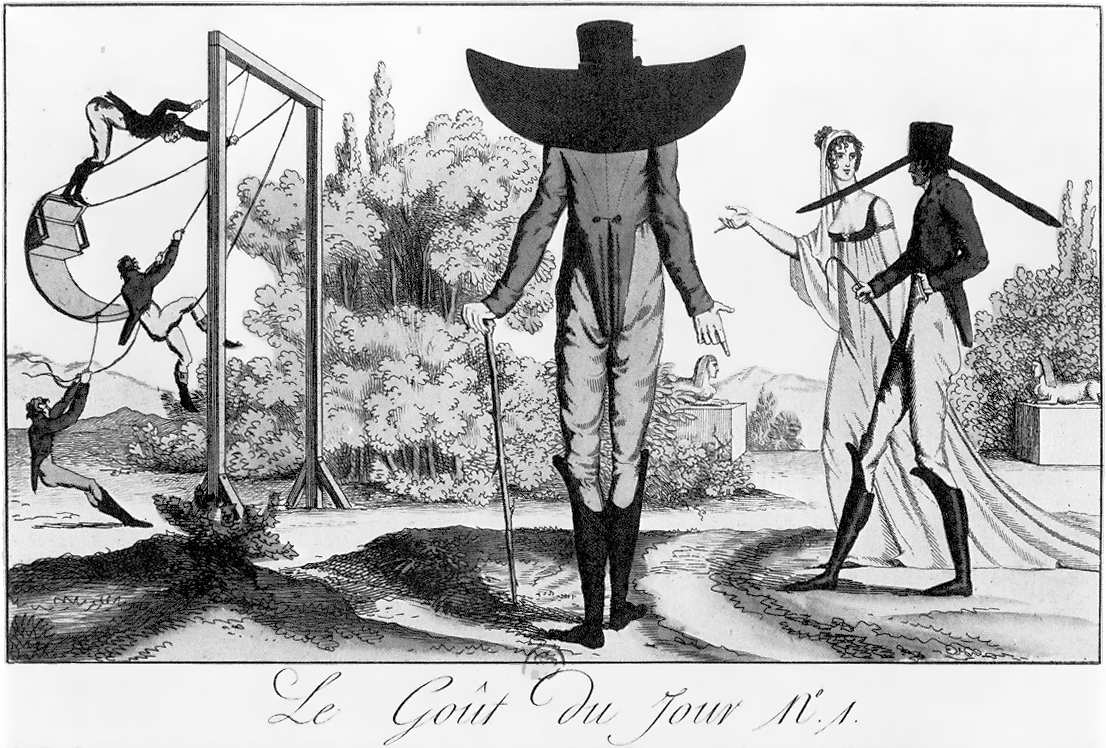 